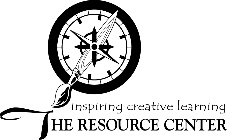 1 North Gilmer Street Cartersville, GA 30120 (770) 387-1103  FAX (770) 606-2065  www.bartowtrc.org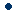 VOLUNTEER REGISTRATION (editable)August - May  20____The Resource Center welcomes your volunteers. This form and a short orientation are required before they can work at The Resource Center.  *Reminder…..No children are permitted in The Resource Center.Please make other arrangements while you are working.No raw materials may be taken out of The Resource Center. Projects are to be completed on site.Please keep in mind the rules for volunteers:When you arrive, please be sure to sign in at the front desk, and sign out when you leave.  So that we might better serve you, remember to wear your volunteer badge while working in the TRC.We are happy to have you use our facility Monday through Friday during the hours of 8:00 am until 2:00 pm, August through May. Summer hours and late hours are reserved for educators.  Please remember that the materials we have available are only for teacher projects that are to be used in the schools.  Projects need to be completed prior to leaving the TRC as “raw materials” (i.e. poster board, construction paper, files folders, etc.) cannot be taken from the building.When working in the TRC, please do not bring in children or other guests.A copy of the general rules and procedures for the TRC are available at the front desk.  Our friendly staff is here to help you at any time you have questions.We always appreciate your input and suggestions!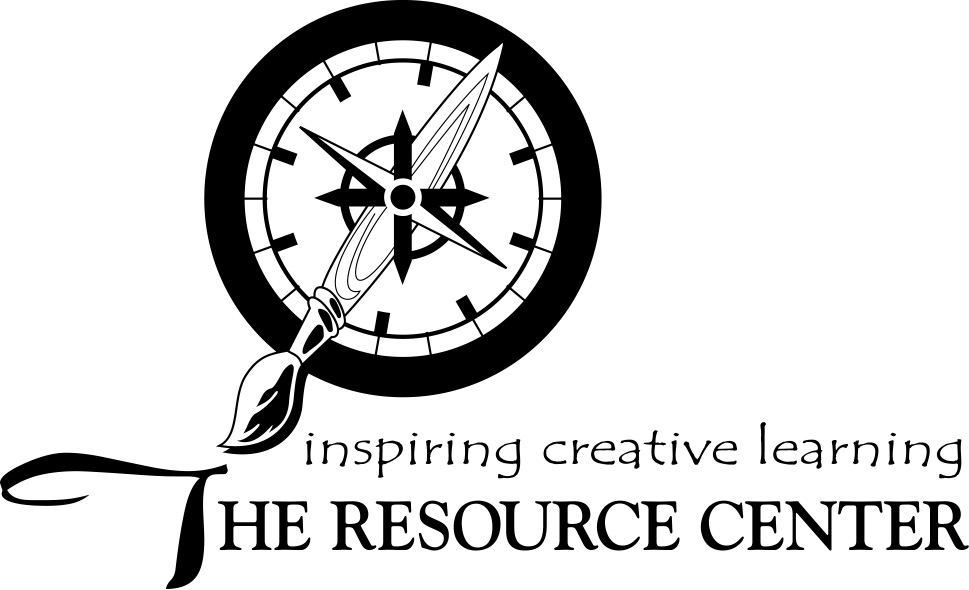 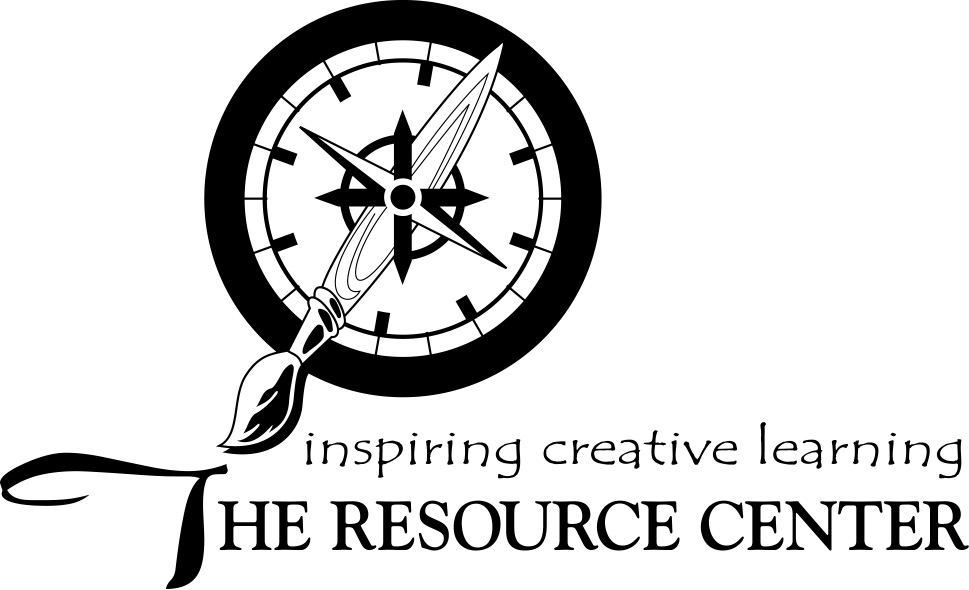                            1 North Gilmer Street Cartersville, GA 30120 (770) 387-1103  FAX (770) 606-2065  www.bartowtrc.org VOLUNTEER REGISTRATIONAugust - May  20____The  welcomes your volunteers.  This form and a short orientation are required before they can work at The Resource Center.  Volunteer’s Name_________________________________________________________Volunteer’s Phone Number__________________________________________________Address _________________________________________________________________School __________________________________________________________________Volunteer assigned to work for (teacher name) __________________________________Signature (Principal/Vice Principal) ___________________________          Date_______*Reminder…..No children are permitted in The Resource Center.Please make other arrangements while you are working.No raw materials may be taken out of The Resource Center.Projects are to be completed on site.Please keep in mind the rules for parent volunteers:When you arrive, please be sure to sign in at the front desk, and sign out when you leave.  So that we might better serve you, remember to wear your volunteer badge while working in the TRC.We are happy to have you use our facility Monday through Friday during the hours of 8:00 am until 2:00 pm, August through May. Summer hours and late hours are reserved for educators.  Please remember that the materials we have available are only for teacher projects that are to be used in the schools.  Projects need to be completed prior to leaving the TRC as “raw materials” (i.e. poster board, construction paper, files folders, etc.) cannot be taken from the building.When working in the TRC, please do not bring in children or other guests.A copy of the general rules and procedures for the TRC are available at the front desk.  Our friendly staff is here to help you at any time you have questions.We always appreciate your input and suggestions!   1 North Gilmer Street Cartersville, GA 30120 (770) 387-1103  FAX (770) 606-2065  www.bartowtrc.org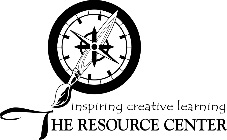 DIE CUT EASY FORMTeacher Name ___________________________________	Date Submitted___________________________________School __________________________________________                      Itemize each request – keeping it simple. Other = Bookmarkers, Desk plates, Door Hangers, Puppets, Borders, etc.Need anything else?Loan Policy:		DVD/Videos (limit 4) = 2 weeks               Posters (limit 5) = 2 weeks			File folder games (20) = 2 weeks		Science equipment = 2 weeks			Unit kits (limit 2) = 2 weeks			Star Lab (see staff) = 1 week	NAMEEMAIL:PHONE:Volunteer assigned to work for:SCHOOL:DATE:Signature (Principal/AP)What Size do you want?What Size do you want?Tiny = 1”        Small =  3”Large =  4”	 X-Large = 8”ItemQtyColorLaminateTinySmallLargeX-LargeOtherSpecial Instructions Y      N Y      N Y      N Y      N Y      N Y      NLetter or Phrase(Circle upper case letters)colorlaminateSize and style (choose from size and styles below)Size and style (choose from size and styles below) Y      NBlock - 1.25”Block -  2”Block -  4”Block -  8”Vagabond - 3”Lolli Shadow - 3”Circus - 5” Y      NBlock - 1.25”Block -  2”Block -  4”Block -  8”Vagabond - 3”Lolli Shadow - 3”Circus - 5” Y      NBlock - 1.25”Block -  2”Block -  4”Block -  8”Vagabond - 3”Lolli Shadow - 3”Circus - 5” Y      NBlock - 1.25”Block -  2”Block -  4”Block -  8”Vagabond - 3”Lolli Shadow - 3”Circus - 5” Y      NBlock - 1.25”Block -  2”Block -  4”Block -  8”Vagabond - 3”Lolli Shadow - 3”Circus - 5”Name of videoFile Folder gamesScience equipment or kitsGolden Garbage